	Surabaya, 11 November  2020Kalab. Jurusan Pendidikan Olahraga,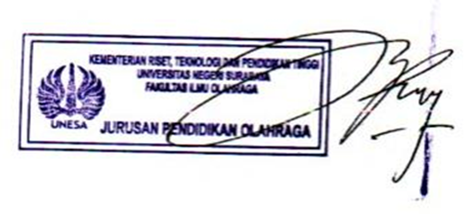 Dr. Anung Priambodo,  S.Pd., M.Psi.T.NIP 197207031997021002 NAMANIMJUDULDOSEN PEMBIMBINGFerdian Fathur Rahman17060464111Respon siswa anggota ekstrakurikuler hoki SMAN 1 Menganti terhadap pandemi covid 19Dr. Heryanto Nur Muhammad, S.Pd., M.Pd.Muhammad Iqbal Rafsanjani17060464058Efektivitas belajar PJOK dengan google meet dan google calssroom menurut peresepsi siswa SMAN-MT BojonegoroDrs. Bambang Ferianto Tjahyo Kuntjoro, M.Pd.Ryan Dwi Kurniawan17060464088Survei Efektivitas Pembelajaran PJOK Secara Daring Di Era Pandemi Covid-19 Pada Sekolah SMP Negeri se-Kabupaten SidoarjoDr. Nanik Indahwati, S.Pd., M.Or.M. Zakki Ro'isul Muttaqin17060464093Survei tingkat kemajuan Pendidikan Jasmani, Kesehatan dan Rekreasi di SMP se Kecamatan Prambon Kabupaten NganjukDr. Sapto Wibowo, S.Pd., M.Pd..Muhammad Pria Imam Afandi17060464059Survei Kendala Pelaksanaan Pembelajaran Pjok Materi Pencak Silat Secara Daring Di Era Pandemi Covid-19 Pada Smp Negeri Se-Kabupaten SidoarjoHamdani, S.Pd., M.PdSofia Al Fitri17060464102Efektivitas Kegiatan Ekstrakulikuler Tenis Meja Selama Pandemi COVID-19 di MTS Negeri KrianDony Andrijanto, S.Pd., M.Kes.Qoid Rofi'ul Farhan17060464089Survei minat anak SSB Akademi Ponorogo Muda dalam mengikuti latihan pada masa pandemi Covid-19Dr. Sapto Wibowo, S.Pd., M.Pd.Abdul Rohman17060464109Literasi Kesehatan dan Aktivitas Fisik Terhadap Pola Hidup Sehat Dimasa Pandemi Covid-19Faridha Nurhayati, S.Pd., M.Kes. Nur Khasanah17060464020Pandangan Orang Tua Terhadap Pembelajaran PJOK DaringDr. Heryanto Nur Muhammad, S.Pd., M.Pd.Novia Agustina17060464118Motivasi Belajar Siswa Pada Masa Pandemi Covid 19Dr. Anung Priambodo, S.Pd., M.Psi.T.Fitrianah Khusnul Khotimah17060464002Kondisi fisik dan status gizi siswa SMAN se-kabupaten JombangDr. dr. Endang Sri Wahyuni, M.Kes.Novita Mufaira Ifada17060464022Respon Siswa Terhadap Pembelajaran PJOK DaringDr. Heryanto Nur Muhammad, S.Pd., M.Pd.Meiliana Sekar Reswanjana17060464042Analisis Faktor Faktor Yang Mempengaruhi Kondisi Fisik Siswa Extrakulikuler Pencak Silat SMPN 1 Ngariboyo di Masa Pandemi Covid'19Hamdani, S.Pd., M.Pd.Pingkan Putra Pamungkas17060464134Pengaruh Latihan Dribble tanpa menggunakan cone dan menggunakan cone terhadap kemampuan Agility, Balance dan speed dalam Bola Basket pada siswa Putra/Putri di SDN 1 Cluring Banyuwangi Dr. Abdul Rachman Syam Tuasikal, M.Pd.Dwi Iryanti Agustina17060464170PJOK dimata Siswa SMA Secara DaringDr. Sapto Wibowo, S.Pd., M.Pd.Eko Septian Cahyo Ardiansyah17060464033Aktifitas Fisik siswa era Pandemi di SMKN 2 Buduran SidoarjoDr. Setyo Hartoto, M.Kes.Achmad Reza Firmansyah17060464156"Hubungan Aktivitas Sedentari dimasa Pandemi Covid-19 Terhadap Status Gizi Pada Siswa SMP"Dony Andrijanto, S.Pd., M.Kes.Claressa Viola Septiani17060464073Dampak Pembelajaran Bolavoli Dalam Perilaku Sosial Siswa Selama Pandemi Covid-19 Taufik Hidayat, S.Pd., M.Kes.Mochamad Abied Rachmanda17060464013Efektivitas Pembelajaran PJOK Secara Daring di SMA Negeri 1 Puri Kabupaten MojokertoDr. Nanang Indriarsa, S.Pd., M.Psi.T.Retno Anjarsari17060464003Perbandingan Minat Belajar Siswa Secara Offline dan Online dalam Pembelajaran PJOK di SMKN 3 KediriProf. Dr. Ali Maksum, M.Si. Riski Setiawan17060464023Problematika pembelajaran pjok ditengah covid-19 di sekolah SMA Wachid Hasyim 5 Surabaya kelas 10Prof. Dr. Ali Maksum, M.Si. Nur Luthfiatus Solikah17060464051Pengaruh pola asuh orang tua terhadap status gizi student atlet di SMP Waru Sidoarjo pada masa pandemi covid 19Faridha Nurhayati, S.Pd., M.Kes. Hingis Moudina Enggar Sukma17060464006Survei tingkat kebugaran jasmani di masa sebelum COVID-19 dan masa new normal di SMA Al izzah kelas x di kota batu, bagaimana pak?Dr. Setyo Hartoto, M.Kes.Leliana Hendrawati17060464035Motivasi siswa MA dalam mata pelajaran pjok selama masa pandemi covid-19Hamdani, S.Pd., M.Pd.Sholihah Hanim17060464001Survey Minat Belajar Siswa Dalam Memaksimalkan Pembelajaran PJOK Secara Daring di Era Pendemi Covid-19Dr. Nanang Indriarsa, S.Pd., M.Psi.T.Moch. Najih Ifsya'ul Haq17060464009Pandangan Siswa SMA terhadap Pembelajaran PJOK secara daringDr. Nanang Indriarsa, S.Pd., M.Psi.T.Alifiah Ramdani17060464041Survey Dampak Pembelajaran PJOK Secara Daring Terhadap Minat Belajar Siswa Kelas X di SMAN 2 MadiunProf. Dr. Ali Maksum, M.Si. Nova Yogi Prayugo17060464036Pengaruh dampak pandemi terhadap aktivitas gerak pada siswa SMKN 2 BuduranDra. Sasminta Ch.Y.H., M.Pd.Moh. Dwi Khoirudin Zein17060464004Penerapan Model Pembelajaran Saintifik Pada Sistem Pembelajaran Jarak Jauh Kelas VIII SMP se SidoarjoDr. Advendi Kristiyandaru, S.Pd., M.Pd.I Gusti Ananda Bayu Wibisono17060464076Hubungan motivasi belajar siswa terhadap hasil belajar passing sepakbolaDr. Nanang Indriarsa, S.Pd., M.Psi.T.Mohammad Adriyan Syah17060464043Survei Sarana Prasarana Pendidikan Jasmani 
Olahraga Dan Kesehatan Di Smp  Se-Kecamatan AmbuluDrs. Hari Wisnu, S.Pd., M.Pd.Imam Mukti17060464183Hubungan antara minat siswa dengan hasil belajar shooting pada cabang olahraga petanque Prof. Dr. Nurhasan, M.Kes.Nurul Hidayat17060464105Pengaruh ke efektifan latihan angkat barbell terhadap tinggi loncatan pemain bola voli pada usia 17 - 21 clup Yupiter di PamekasanTaufik Hidayat, S.Pd., M.Kes.Firstka Fathony Mukarom17060464016Tingkat Pemahaman Peserta Didik Dalam Pembelajaran PJOK Terhadap Tingkat Kebugaran Awal Saat Melakukan Aktivitas Sehari Hari.Dr. Sapto Wibowo, S.Pd., M.Pd.Nurul Hudha Abdullah1706046096Survei dampak covid-19 terhadap efektivitas pembelajaran siswa SMAFifukha Dwikhory, S.Pd., M.Pd.Nofulan Adyani17060464015Motivasi Belajar Mata Kuliah Tenis Lapangan pada Mahasiswa di Tengah Pandemi Covid-19Dr. Advendi Kristiyandaru, S.Pd., M.Pd.Ahmad Efendi17060464027Efektivitas Penggunaan Platform Terhadap Mata Pelajaran PJOK Pada Masa Pandemi di SLB se Kabupaten LamonganDrs. Bambang Ferianto Tjahyo Kuntjoro, M.Pd.Evodius Brian Bastrianto17060464037Perbedaan Minat Belajar Siswa SD dengan menggunakan metode daring dan tatap muka secara langsung pada mata pelajaran olahragaFaridha Nurhayati, S.Pd., M.Kes. Luloek Latifah S17060454017Pengaruh pembelajaran daring terhadap Motivasi belajar PJOK siswa SMKN 1 KANOR di era pandemic covid 19Dr. Anung Priambodo, S.Pd., M.Psi.T.Felisitas Risnawati 17060464178Dampak pandemi terhadap kasus gizi buruk di kabupaten SikkaFaridha Nurhayati, S.Pd., M.Kes. Bellynda Wahyu Dwyana17060464090Pengaruh Gaya Hidup Terhadap Status Gizi Siswa SMAN  2 PONOROGO di Masa PandemiFaridha Nurhayati, S.Pd., M.Kes. Wulyo Sigit Nawawi17060464135Hubungan tingkat kesegaran jasmani dengan prestasi belajar pendidikan jasmani kelas V SD Negeri RandeganTaufik Hidayat, S.Pd., M.Kes.Ahmad Mujil Anwar17060464062Hubungan Pola Asuh Orang Tua Terhadap Motivasi Belajar siswa Mata Pelajaran PJOK. Selama Pandemi. di SDN Serah Drs. Bambang Ferianto Tjahyo Kuntjoro, M.Pd.Intan Cahyaningtyas17060464091Pengaruh Pola Asuh Terhadap Hasil Keterampilan Gerak Siswa Sekolah Dasar di Masa PandemiDrs. Bambang Ferianto Tjahyo Kuntjoro, M.Pd.Ika Rodatul Jannah17060464040Survei Performa Guru PJOK SMP Negeri di Kabupaten PamekasanDrs. Suroto, M.A., Ph.D.Alif Ayatullah17060464055Tingkat Efektivitas Pembelajaran Pendidikan Jasmani Olahraga Dan Kesehatan (Pjok) Pada Materi Service Bulutangkis Secara Daring Kelas 8 Mts Negeri 1 SumenepFifukha Dwikhory, S.Pd., M.Pd.Salma Verta Annisa 17060464012Perbandingan gizi mahasiswa olahraga sebelum covid dan selama covidDr. dr. Endang Sri Wahyuni, M.Kes.Redha Dwi Nurjaman17060464046Pengaruh tingkat kedisiplinan terhadap hasil belajar siswa dalam pembelajaran PJOK melalui pembelajaran daring SMPN 1 DURENANDr. Advendi Kristiyandaru, S.Pd., M.Pd.Dewi Sukowati17060464107Survei metode pembelajaran PJOK di SLB Se-Kabupaten Gresik saat pembelajaran daringDr. Dwi Cahyo Kartiko, M.Kes.Bima Nusantara17060464092Pengaruh Pembelajaran Online Terhadap Hasil Keterampilan Gerak Siswa Ditinjau Dari Kemampuan Awal SiswaDrs. Bambang Ferianto Tjahyo Kuntjoro, M.Pd.Rizky Aji Kurniawan17060464164Tingkat efektivitas Penggunaan Web IMTERA sebagai salah satu sarana pembelajaran siswa pada masa PandemiDr. Dwi Cahyo Kartiko, M.Kes.Nurmalitasari Ega Arwidya17060464019Hubungan antara aktivitas sedentari dengan kejadian overweight di masa pandemi Covid-19 pada siswa kelas XI SMAN 1 PorongDr. dr. Endang Sri Wahyuni, M.Kes.Faqur Nur Raiyawan17060464032Kondisi Core Strength Mahasiswa Baru Pendidikan Geografi UNESA di Era Pandemi Covid 19Prof. Dr. Nurhasan, M.Kes.Aditya Pradana17060464070Pengaruh 30 days challenge terhadap aktivitas fisik siswa obesitasDr. Dwi Cahyo Kartiko, M.Kes.Ahmad Roisuddin17060464180Survei Aktivitas Gerak Siswa di SMPN 2 Jogoroto Saat Terjadinya PandemiDr. Bernard Djawa, S.Pd., M.Pd.Erdiansyah Perdana17060464174Pendapat Mahasiswa Pendidikan Olahraga Unesa Angkatan 2017 tentang Video Assistance RefereeDrs. Sudarso, M.Pd.Chavid Fajar Setiawan17060464100Pengaruh pembelajaran daring terhadap keberhasilan pembelajaran PJOK di SMP 3 Ngrambe .Dr. Bernard Djawa, S.Pd., M.Pd.Dimas Adji Pradana17060464103Identifikasi Minat Belajar Siswa Terhadap Pasing Bawah Permainan Bola VoliDr. Nanik Indahwati, S.Pd., M.Or.Maximilianus C.N.P17060464066Pengaruh rencana pemberian kuota internet gratis terhadap motivasi belajar siswa Dr. Nanik Indahwati, S.Pd., M.Or.Mohammad Yusril17060464115Motivasi Peserta Ekstrakulikuler Pencak Silat Di SMK YPI DARUSSALAM 2 Kabupaten GresikHamdani, S.Pd., M.Pd.Agnes Febriyanti Eka Wardani 17060464038Perbandingan hasil belajar penjas kelas Vlll SMP Negeri se-kecamatan Sukodadi sebelum dan selama pandemi Dra. Sasminta Ch.Y.H., M.Pd.Pungki Septia Famuji17060464007Perbadingan Tingkat Kebugaran Jasmani Siswa Yang Mengikuti Ekstrakulikuler Futsal Putra Sman 3 Bojonegoro Dan Smkn 2 Bojonegoro Drs. Hari Wisnu, S.Pd., M.Pd.Daniel Chrisjuanta Siappa17060464125Identifikasi Karakteristik Psikologis Siswa Ekstrakulikuler Olahraga di SMAN 2 MagetanDr. Anung Priambodo, S.Pd., M.Psi.T.Lailatul Fitriyah17060464139Kemampuan Konsentrasi Siswa An-Nur Surabaya yang Mengikuti Ekstrakulikuler Olahraga FloorballDr. Anung Priambodo, S.Pd., M.Psi.T.Salma Verta Annisa 17060464012Perbandingan gizi mahasiswa olahraga sebelum covid dan selama covidDr. dr. Endang Sri Wahyuni, M.Kes.Dendi Ahmad Naser Suhara17060464113Pengaruh musik terhadap semangat atlit dalam permainan bola basket tingkat SMADr. Abdul Rachman Syam Tuasikal, M.Pd.Hendra Dwi Laksana17060464053Pengaruh audio visual terhadap peningkatan hasil belajar pada pembelajaran pjokDrs. Bambang Ferianto Tjahyo Kuntjoro, M.Pd.Abd. Fattah17060464131Efektivitas Pembelajaran Jarak Jauh Mata Pelajaran PJOK pada Masa Pandemi Covid-19Dr. Advendi Kristiyandaru, S.Pd., M.Pd.Dian Erista Trisnawati17060464028Survei aktivitas gerak siswa SMA Muhammadiyah 2 Surabaya  disaat pandemi covid 19Dr. Nanik Indahwati, S.Pd., M.Or.Moh. Ikhwan Nur Rizki17060464034Minat siswa kelas XII Smkn 3 Surabaya dalam berolahraga untuk meningkatkan kesegaran jasmani di masa pandemi covid 19Drs. Hari Wisnu, S.Pd., M.Pd.Aldo Bayu Kuncoro17060464083Analisis Biomekanik terhadap peningkatan servis jump float pada ekstrakurikuler bola voli putra SMA Negeri 1 CampurdaratDrs. Bambang Ferianto Tjahyo Kuntjoro, M.Pd.Aldiansyah Anwar Ibrahim17060464154Motivasi Siswi Mengikuti Ekstrakurikuler FutsalDrs. Sudarso, M.Pd.M. Saiful A.17060464025Pengaruh Pandemi Terhadap Aktivitas Fisik Siswa Sman 1 Patianrowo Yang Mengikuti Ekstrakulikuler Pencak SilatHamdani, S.Pd., M.Pd.Mohamad Kurniawan Satriyo N17060464080Pengaruh Tingkat Pemahaman Siswa SMA GIKI 1 Surabaya Terhadap Akurasi Shooting Bola Basket Via Pembelajaran OnlineDr. Abdul Rachman Syam Tuasikal, M.Pd.Aldiwa Pandu Atmoko17060464049Pengaruh sarana dan prasarana terhadap tercapainya tujuan pembelajaran PJOKDr. Sapto Wibowo, S.Pd., M.Pd.Muhammad Syahrizal Yusuf17060464048Perbandingan Efektivitas Sarana Prasarana pembelajaran PJOK di SMP Negeri Se-SurabayaDr. Abdul Rachman Syam Tuasikal, M.Pd.Bayu Andretama Gotra Prakoso17060464086TINGKAT KEBUGARAN SISWA DIMASA PANDEMI COVID-19.Dony Andrijanto, S.Pd., M.Kes.Nanda Taufiqisyah Nir Alfan17060464173Hubungan Goal Orientation dan Motivasi Berprestasi Siswa Saat Pandemi Covid-19Dr. Anung Priambodo, S.Pd., M.Psi.T.Shanti Dwi Lidiawati17060464095Identifikasi Minat Belajar Siswa SMA Negeri 1 Sidoarjo Pada Pembelajaran DaringDr. Heryanto Nur Muhammad, S.Pd., M.Pd.Hasan Mubarok17060464121Perbandingan Tingkat Motivasi Belajar Siswa Sekolah Menengah Pertama Swasta Dengan Negeri Terhadap Pembelajaran DaringDr. Heryanto Nur Muhammad, S.Pd., M.Pd.Muhammad Athoillah 17060464054Survei tingkat literasi digital guru PJOK dalam pembelajaran daring selama pandemiDr. Advendi Kristiyandaru, S.Pd., M.Pd.Achmad Afandi Firmansyah17060464063Pembinaan cabang olahraga hockey lapangan usia 20 tahun di indonesiaDr. Heryanto Nur Muhammad, S.Pd., M.Pd.Asmi Azizah14060464010Survey Motivasi Berolahraga Sisea Selama Masa PandemiDr. Setyo Hartoto, M.Kes.Moch Hendra Sukmana Putra 17060464147Pengaruh penggunaan video pembelajaran terhadap motivasi siswa smp untuk mengikuti pembelajaran daringDrs. Suroto, M.A., Ph.D.Nina Sudaryanti17060464124Survei Motivasi Siswa Dalam Mengikuti Pembelajaran Pjok Secara Daring Di Sman 1 Karangan TrenggalekDr. Anung Priambodo, S.Pd., M.Psi.T.Muhammad Irvan Nasrulloh 17060464099Riset minat belajar siswa terhadap pembelajaran bolavoli siswa kelas XI MAN Sidoarjo di masa pandemi Taufik Hidayat, S.Pd., M.Kes.Ihza Hanif Rofiful17060464127Hubungan Pengetahuan Dan Keterampilan Model Pembelajaran Kooperatif Stad Terhadap Hasil Belajar Sepak Sila SepaktakrawDrs. Sudarso, M.Pd.Chaerul Alam17060464151Kendala Guru PJOK terhadap pembelajaran daring selama Covid-19Dony Andrijanto, S.Pd., M.Kes.Achmad Adi Julianto17060464064Dampak pandemi CoVID-19 terhadap aktivitas fisik dan perilaku pasif siswa SMA se-SidoarjoHamdani, S.Pd., M.Pd.Abdurrahman Halik17060464087Survei sarana dan prasarana pembelajaran pendidikan jasmani olahraga dan kesehatan dimasa pandemi covid-19 pada sekolah menengah atas Negeri se-Kota Sumenep tahun 2020Fifukha Dwikhory, S.Pd., M.Pd.Efa Hariyanti14060464098Survei Kemampuan Gerak Motorik Siswa Kelas IV Sekolah Dasar Negeri Gugus I Di Kecamatan Prajurit Kulon Kota Mojokerto Pada Saat Pandemi Covid-19.Dr. Nanik Indahwati, S.Pd., M.Or.Ade Dwi Setyo Budi17068464132Efektivitas kejuaraan Beladiri Cabang Olahraga Jujitu dojo Wijaya Putra Kategori Demonstrasi atau Show SystemHamdani, S.Pd., M.Pd.Rafi Albarri Sahputra17060464169Analisis Proses Pembelajaran Penjasorkes di Era Pandemi covid-19Drs. Sudarso, M.Pd.Dicky Darmawan17060464097Pengaruh Pembelajaran Daring Terhadap Nilai Karakter Gotong Royong di SMPN 20 SurabayaDr. Nanik Indahwati, S.Pd., M.Or.Muhammad Athoillah 18060464054Survei kompetensi guru PJOK SD di KKG Kecamantan Garum Kabupaten Blitar Drs. Suroto, M.A., Ph.D.Muchammad Fajar Edena17060464010Perbandingan Minat Pembelajaran PJOK di SMKN 2 BUDURAN pada Jurusan Akutansi dan Multimedia di era Pandemi Covid 19Dr. Anung Priambodo, S.Pd., M.Psi.T.Moh. Dwi Khoirudin Zein17060464004Penerapan model pembelajaran saintifik pada sistem pembelajaran jarak jauh siswa kelas VIII SMP di SidoarjoDr. Nanik Indahwati, S.Pd., M.Or.Muhammad Zaenal Abidin17060464104Hubungan Koordinasi Tangan Terhadap Servis Badminton Pada Anak Kelas 1 Dan Kelas 2 Di Sdit Al-Uswah SurabayaDr. Advendi Kristiyandaru, S.Pd., M.Pd.Ekawardany Nur Dhuha Sakti17060464029Efektivitas program latihan bola basket untuk siswa ekstrakurikuler melalui daringDr. Abdul Rachman Syam Tuasikal, M.Pd.Arifiani Nur Rahma17060464026Pergeseran pola waktu istirahat pada saat pandemi Covid-19 pada siswa kelas XI SMA Muhammadiyah 2 SurabayaFaridha Nurhayati, S.Pd., M.Kes. M. Ilham Izha Alkarim17060464128Dampak aktivitas fisik selama pandemi covid 19 terhadap status gizi siswaDr. dr. Endang Sri Wahyuni, M.KesAhmad Subakti17060464140Gambaran Umum Tingkat Pengetahuan Bantuan Hidup Dasar Mahasiswa Jurusan Pendidikan Olahraga, Universitas Negeri Surabaya.Faridha Nurhayati, S.Pd., M.Kes. Akbar Alvian Hidayat17060464177Peran Guru PJOK Terhadap Berlangsungnya Pendidikan Kesehatan di SMAN Se-Kabupaten Banyuwangi Pada Era Pandemi Covid-19Dr. dr. Endang Sri Wahyuni, M.Kes.Hevrilia Windawati15060464017Pengaruh New Normal terhadap performa atlet puslatda Judo Jawa TimurDrs. Hari Wisnu, S.Pd., M.Pd.Amanda Arthameyvia G.Y17060464061Dampak pandemi covid19 terhadap club judo Suryanaga SurabayaDrs. Hari Wisnu, S.Pd., M.Pd.Yusuf Kurniawan Dwi Hardianto17060464112Hubungan Pola Asuh Orangtua Terhadap Minat Baca Siswa SMPN 3 MAGETANDr. Heryanto Nur Muhammad, S.Pd., M.Pd.Riski Setiawan17060464023Problematika pembelajaran PJOK di tengah pandemi covid-19 di SMAS Wachid Hasyim 5 Surabaya kelas 11Dr. Abdul Rachman Syam Tuasikal, M.Pd.Mellenia Rizal Mantofani17060464005Kontribusi Pendidikan Jasmani di tengah Pandemi Covid 19Dra. Sasminta Ch.Y.H., M.Pd.Septor Fabio17060464030Pengaruh latihan followthrow terhadap shooting free throw siswa ekstra kurikuler SMA Negeri 7 SurabayaDr. Dwi Cahyo Kartiko, M.Kes.Dwiki Achmad Kholik Murrodz17060464137Analisis Minat belajar Pendidikan Jasmani Olahraga Kesehatan selama Pembelajaran Daring di SMK Islam KrembungDra. Sasminta Ch.Y.H., M.Pd.Ega Masitha Surya Adhani17060464165Analisis kejenuhan mahasiswa pendidikan olahraga angkatan 2018 selama pembelajaran daringDr. Nanang Indriarsa, S.Pd., M.Psi.TDafid Dwi Cahyo17060464144Dampak Pembelajaran Daring PJOK Terhadap Tingkat Stres Siswa SMPProf. Dr. Ali Maksum, M.Si.Satria Citra Iswara Astadi17060464143Model latihan Shuttle Run sebagai bentuk latihan untuk meningkatkan kondisi fisik terhadap siswa ekstrakurikuler SMK Negeri Wonosalam pada cabang olahraga bulutangkis.Prof. Dr. Nurhasan, M.Kes.M. Putri Rahayu17060464045Motivasi Siswa Dalam Mengikuti Ekstrakurikuler Cheerleader SMA Barunawati Surabaya di Era PandemiDr. Anung Priambodo, S.Pd., M.Psi.T.Achmad Afandi Firmansyah17060464063Analisis faktor kebugaran jasmani atlet hoki smk sepuluh november sidoarjoDr. Heryanto Nur Muhammad, S.Pd., M.Pd.Fajar Dzikri Ilham Akbar17060464159Motivasi Siswa SMA terhadap PJOK Secara DaringDr. Nanang Indriarsa, S.Pd., M.Psi.T.Marselina Binat17060464185Bakat dan minat terhadap siswa putri bermain sepak bolaDr. Dwi Cahyo Kartiko, M.Kes.Rana Farida17060464120Survey quality of life siswa SMA Kabupaten Gresik di era pandemiDr. dr. Endang Sri Wahyuni, M.Kes.Mega Surya Ningsih17060464074Profil kualitas hidup siswa sma di kota surabaya di era pandemiHamdani, S.Pd., M.Pd.Krismarini Dwi Desyanti17060464021Minat belajar pjok secara daring siswa SMAN 14 Surabaya di era pandemiDrs. Bambang Ferianto Tjahyo Kuntjoro, M.Pd.Nur Lely Kasanah17060464181Efektivitas Model Pembelajaran PBL Pendidikan Jasmani secara Daring Pada Masa Pandemi Covid-19Dr. Sapto Wibowo, S.Pd., M.Pd.Muhamad Yovie Pratama17060464052Pengaruh Guru PJOK terhadap kebugaran jasmani siswa kelas 12 sman 1 plemahan  kediri di masa pandemi COVID 19Drs. Hari Wisnu, S.Pd., M.Pd.Wahyu Subandrio17060464119Identifikasi Keterlaksanaan PJOK dengan Kurikulum Merdeka Belajar terhadap Siswa Kelas 11 di SMAN 1 PurwoasriDr. Dwi Cahyo Kartiko, M.Kes.Firgiawan Setyanto17060464138Identifikasi status gizi siswa kelas 11 SMAN 1 Porong di tengah pandemi COVID-19.Dr. dr. Endang Sri Wahyuni, M.Kes.Fajar Dzikri Ilham Akbar17060464159Motivasi Siswa SMA terhadap PJOK Secara DaringFifukha Dwikhory, S.Pd., M.Pd.Chandra Ramadania Puspita S17060464094Pengaruh motivasi siswa terhadap ekstrakulikuler rugby di SMA Negeri model terpadu tahun 2020 di era pandemi covid 19Prof. Dr. Ali Maksum, M.Si.Dendy Parama Putra Tiarsa17060464146Pengaruh pembelajaran online pendidikan jasmani terhadap hasil belajar siswa SMPDrs. Suroto, M.A., Ph.D.Indra Stefani17060464081Pengaruh latian fundamental skill dalam meningkatkan efektifitas dribel peserta didik SDN Dingil 1Drs. Sudarso, M.Pd.Petrus Advanta Pratmaja17060464008Survey Sarana Dan Prasarana Olahraga Pada Sma Dan Smk Se- Kota KediriDr. Advendi Kristiyandaru, S.Pd., M.Pd.Bayu Pamungkas17060464031Survey Sarana dan Prasarana Olahraga SMP sederajat se Kota KediriDr. Advendi Kristiyandaru, S.Pd., M.Pd.Moh. Nur Faizi Salim17060464056Pengaruh tingkat pemahaman siswa terhadap pembelajaran passing sepakbola melalui sistem daringDrs. Sudarso, M.Pd.Malik Fajar17060464110Survey pengaruh pandemi Covid-19 terhadap efektivitas belajar PJOK di SMA Negeri 1 MengantiFifukha Dwikhory, S.Pd., M.Pd.Alvin Dwi Firtanto17060464075Pengaruh aktivitas olahraga terhadap kesehatan mental selama pandemiProf. Dr. Ali Maksum, M.Si.Nauval Aziz Allisha17060464044Pengaruh Aktivitas Fisik Peserta Didik Berkebutuhan Khusus Terhadap Perkembangan Motorik Pada Saat Pandemi Covid-19 di SLB B-C YPPLB Ngawi.Dr. Dwi Cahyo Kartiko, M.Kes.R Bintang Pamungkas17060464060Survey Sarana dan Prasarana Olahraga SMA Se-Kota Pasuruan Terhadap Kelayakan Sekolah InklusiDrs. Suroto, M.A., Ph.D.Redy Reynardi17060464085Sumbangan pembelajaran orang tua terhadap siswa pada saat situasi pandemi.Dr. Abdul Rachman Syam Tuasikal, M.Pd.M Taufan Muzakki17060464163Dampak model pembelajaran Daring pada tingkat prestasi belajar pada siswa SMADr. Abdul Rachman Syam Tuasikal, M.Pd.Muhammad Bagus Anwar17060464158Efektifitas penggunaan video tutorial untuk pembelajaran daring penjas pada siswa kelas 7 SMPN 1 BejiDr. Sapto Wibowo, S.Pd., M.Pd.Satria Citra Iswara Astadi17060464143Model Latihan shuttle run sebagai bentuk latihan untuk meningkatkan kondisi fisik terhadap siswa ekstrakurikuler SMKN Wonosalam pada cabang olahraga bulutangkisProf. Dr. Nurhasan, M.Kes.Enggra Liandika17060464184Hubungan antara musik dan peningkatan semangat siswa dalam berolahragaProf. Dr. Ali Maksum, M.Si. Rohmat Hikam Alfiansyah17060464153SURVEI MINAT BELAJAR SISWA SDN SEKARGADUNG 1 DALAM PEMBELAJARAN PJOK DI MASA PANDEMI COVID - 19Dr. Nanang Indriarsa, S.Pd., M.Psi.T.Mohamad Hafid Aljabar17060464168Performa atlit bulu tangkis dalam meningkatkan prestasi selama pandemi covid-19Dra. Sasminta Ch.Y.H., M.Pd.Harya Bahauddin17060464150MINAT SISWA UNTUK MELAKUKAN AKTIVITAS KEBUGARAN JASMANI MELALUI PEMBELAJARAN PJOK SCARA AUDIO VISUAL (DARING)Dr. Sapto Wibowo, S.Pd., M.Pd.Tomy Putra Pratama17060464176Pengaruh pengetahuan kesehatan terhadap gaya hidup aktif dan tingkat kebugaran jasmani di era pandemik covid 19 pada siswa SMA bhayangkari 1 surabayaDr. Setyo Hartoto, M.Kes.Aisyah Iffa Mufida17060464117TINGKAT KONSENTRASI BELAJAR MAHASISWA AKTIF ORGANISASI SELAMA MASA PANDEMIProf. Dr. Ali Maksum, M.Si. Imam Mukti17060464183Hubungan antara Minat Siswa dengan hasil belajar Shooting Petanque jarak 6m di SMP BARUNAWATI SurabayaProf. Dr. Nurhasan, M.Kes.Ferdyansyah Pratama Akbar17060464167Persepsi Siswa SMP Terhadap Pembelajaran Guru PJOK Secara DaringDr. Nanang Indriarsa, S.Pd., M.Psi.T.Nazar Rohmat A17060464108INDENTIFIKASI AKTIVITAS GERAK DALAM PEMBELAJARAN PJOK SECARA DARING TERHADAP SISWA KELAS 10 SMKN 3 SURABAYADr. Nanik Indahwati, S.Pd., M.Or.Rizky Ichwan17060464129IMPLEMENTASI NATION AND CHARACTER BUILDING DALAM PEMBELAJARAN PJOK KELAS X DI SMKN 3 SURABAYAProf. Dr. Ali Maksum, M.Si. Chagar Puspho Alamsyah17060464172Peran Guru Penjas Terhadap Daya Tahan Tubuh dan Imunitas Peserta Didik di Masa Pandemi COVID-19Dr. Setyo Hartoto, M.Kes.Rizjal Affan Fauzi17060464148Hubungan tinggi badan dengan ketepatan smash bola voli pada siswa extrakulikuler bola voli di SMAN 1 GEDANGANTaufik Hidayat, S.Pd., M.Kes.Gerald Valentino Dimas Putra17060464149HUBUNGAN KEKUATAN OTOT LENGAN, PANJANG LENGAN DAN DAYA LEDAK OTOT TUNGKAI TERHADAP HASIL SMASH NORMAL DALAM PERMAINAM BOLA VOLI PADA SISWA SMAN 1 GEDANGANTaufik Hidayat, S.Pd., M.Kes.Risma Farahdillah Ramadhani17060464011Pengaruh Mental Dan Kepercayaan Diri Siswa Yang Menjadi Atlit Olahraga(Aktif Olahraga) Dan Non Atlit (Pasif Olahraga) Dalam Pembelajaran Daring Kelas XI SMA Negeri 22 Surabaya Di Masa PandemikDr. Anung Priambodo, S.Pd., M.Psi.T.Muchammad Afandi17060464141Kondisi Psikologis Penyelam dengan Tingkat Kecerdasan dan Kesegaran JasmaniDr. Setyo Hartoto, M.Kes.Muclas Budi Setiawan17060464175HUBUNGAN PANJANG TUNGKAI DAN KEKUATAN OTOT TUNGKAI
DENGAN AKURASI TENDANGAN KE GAWANGHamdani, S.Pd., M.Pd.Alfiano Yanuar Erviansyah17060464014Efektifitas Pembelajaran PJOK Secara Daring Dalam Pengembangan Motorik Siswa Kelas VI SDN 2 Bulurejo Kab. TubanDra. Sasminta Ch.Y.H., M.Pd.Ragil Krismantara17060464067Efektifitas pembelajaran melalui google class room pada kelas 11 SMAN kabuhDr. Advendi Kristiyandaru, S.Pd., M.Pd.Indra Stefani17060464081Perbandingan sarana dan prasarana antara SMA kota dan desa terhadap hasil belajar pjok di kabupaten TubanDrs. Hari Wisnu, S.Pd., M.Pd.Abdul Ahmad Ikfin17060464106Tingkat efektifitas pembelajaran pjok berbasis daring kelas x di smk 3 kediriFifukha Dwikhory, S.Pd., M.Pd.Akbar Alvian Hidayat17060464177Survei Peran Guru PJOK Terhadap Berlangsungnya Pendidikan Kesehatan di SMA Se-Kabupaten Banyuwangi Pada Era Pandemi Covid-19Dr. dr. Endang Sri Wahyuni, M.Kes.Muhammad Azmy Mubarok17060464155Hubungan media pembelajaran video terhadap proses pembelajaran daring selama pandemi pada siswaDr. Dwi Cahyo Kartiko, M.Kes.Noval Pratama17060464068Pengaruh konsumsi rokok terhadap VO2Max siswa laki laki dalam ekstrakulikuler basket SMA di kota probolinggoDony Andrijanto, S.Pd., M.Kes.Imam Ghozali17060464072Pengaruh metode latihan shooting dengan konsep BEEF terhadap ketrampilan shooting pada pemain basket klub BrothersDr. Abdul Rachman Syam Tuasikal, M.Pd.Andre Leo Zulkarnaen17060464123Test Kondisi Fisik Atlit Bolavoli Putri U-17 Club HIVOP LamonganTaufik Hidayat, S.Pd., M.Kes.Muhammad Alfan Fanani17060464079Pengaruh Pandemi Terhadap Mental Siswa Pada Ekstrakurikuler Handball SMA Negeri 1 DriyorejoDrs. Hari Wisnu, S.Pd., M.Pd.Fathan Fachry Noersofie17060464116Evaluasi pembelajaran Penjas SMA di kabupaten Bojonegoro semasa pandemi covid 19Dr. Advendi Kristiyandaru, S.Pd., M.Pd.Geraldine Alif Muhammad Syah17060464069Analisa pola pembinaan cabang olahraga floorball di masa pandemi pada club foorball surabayaDony Andrijanto, S.Pd., M.Kes.R. Bintang Pamungkas17060464060Survey Sarana dan Prasarana Olahraga SMA Se-Kota Pasuruan Terhadap Kelayakan Sekolah InklusiDrs. Suroto, M.A., Ph.D.